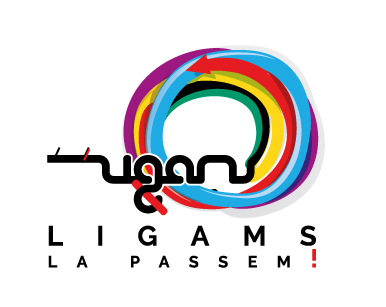 APPEL À PROJETS DE SOUTIEN À LA TRANSMISSION 
ET DE LA VALORISATION DE LA LENGA NOSTA2020DOSSIER DE CANDIDATUREdate limite de dépôt des dossiers :mardi 15 septembre 2020Les dossiers arrivés hors délais seront automatiquement rejetés. Les dossiers incomplets feront l’objet d’une relance et devront être renseignés et retournés dans un délai maximum de 10 jours auprès de l’association LIGAMS.Le choix final appartient à l’Assemblée générale de l’association LIGAMS. Les résultats seront notifiés par courrier à l’issue de l’Assemblée générale décisionnaire.Le dossier est à adresser :soit en format numérique à l'adresse suivante : ligamsligams@gmail.com soit par lettre à :Association LIGAMS46 boulevard Alsace Lorraine64 000 PAUPour tout renseignement complémentaire, vous pouvez contacter l‘association LIGAMS par courriel :ligamsligams@gmail.com PRÉSENTATION DE LA STRUCTURE PORTEUSE DE L’INITIATIVE PRÉSENTATION DE L’ACTIVITÉ DE LA STRUCTUREDESCRIPTION DU PROJET DE TRANSMISSION ET/OU VALORISATION DE LA LENGA NOSTAANNEXES A JOINDRE AU PRESENT DOSSIER DE CANDIDATUREun budget prévisionnel de l'action sur 12 mois maximum ;les bilan et compte de résultat de l'année N-1, datés et signés par le/la président·e ou le/la gérant·e ;les statuts de l'association, datés et signés par le/la président·e ou le/la gérant·e ;la copie du reçu de déclaration en préfecture ;le certificat d'inscription au répertoire des établissements (SIRET) ;un relevé d'identité bancaire de la structure ;le projet d'établissement ou projet associatif ;un visuel (logo, image, affiche…) ;tout document complémentaire permettant de valoriser l'action et le projet de transmission et/ou valorisation de la Lenga Nosta.Nom de la structure : Sigle (le cas échéant) :Statut juridique :Date de création :Numéro SIRET :Code APE :Numéro d'identification TVA si votre association est assujettie :Date de publication au Journal Officiel :Adresse :Téléphone :Courriel :Site Internet (le cas échéant) :Identification du responsable légal de l'organisme :Nom :Prénom :Fonction :Téléphone :Courriel :Identification de la personne chargée du présent dossier :Nom :Prénom :Fonction :Téléphone :Courriel :Nombre d'adhérents :Nombre de bénévoles actifs :Nombre de salariés (ou l‘équivalent en temps pleins (ETP)) :Nombre d'emplois aidés parmi les salariés :Réseaux d‘affiliation (le cas échéant) :Objet social : Modalités de gouvernance et vie associative (organisation des instances décisionnaires, liste nominative et fonctions des membres du conseil d'administration, mise en œuvre opérationnelle) :Activités développées (bref rappel historique, synthèse éléments clés) :Environnement et relations partenariales (ancrage territorial, posture partenariale, positionnement) :Moyens humains et matériels à disposition de l'association :Intitulé du projet :Présentation détaillée du projet (origine, contexte, besoins constatés, vision à court/moyen terme, stratégie, périmètre géographique visé, public(s) cible(s), état d'avancement...) :Présentation du caractère spécifique de transmission (besoin pas ou mal satisfait, services proposés, modalités particulières...) :Moyens humains mobilisés (présentation des compétences de l'équipe salariée et des ressources bénévoles mobilisées) :Moyens matériels (locaux, équipements) nécessaires à la réussite du projet :Partenaires établis ou recherchés :Calendrier prévisionnel de la mise en œuvre du projet en indiquant précisément les dates de début et de fin de l'action :Méthode d'évaluation du projet (indicateurs de réalisation, de résultat, d'impact) :Perspectives de développement :Informations complémentaires éventuelles :